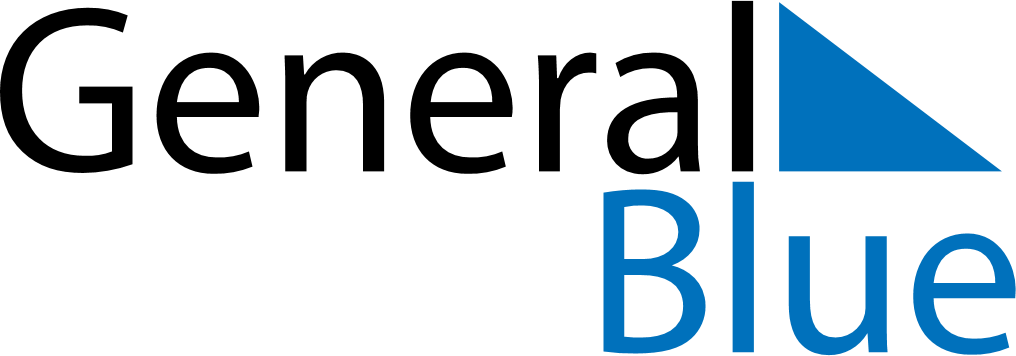 1943 1943 1943 1943 1943 1943 1943 JANUARYSundayMondayTuesdayWednesdayThursdayFridaySaturdayJANUARY12JANUARY3456789JANUARY10111213141516JANUARY17181920212223JANUARY24252627282930JANUARY31MY NOTES